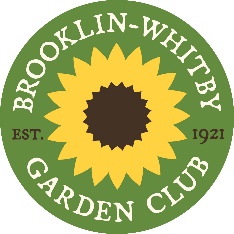 BROOKLIN-WHITBY GARDEN CLUBwww.brooklinwhitbygardenclub.caIndividual and Family Membership FormPLEASE VOLUNTEER – Your Garden Club needs you!The work of volunteers is extremely important to the success of the Club.  Not only will you make a difference, but you’ll have a chance to meet fellow gardeners and have fun!  Please check below any areas that are of interest to you.	Brooklin Horticultural Park		Park of Reflection 		Station Gallery	Corporate Membership		General Membership Desk		Draw Ticket Sales	Flower Shows		Hospitality		Newsletter	Plant Sale 		Special Events 	Garden Visits - You are willing to have your garden open for visits by other members.	Social Media - Maintain Facebook site	Technical Support - Provide assistance at monthly meetings with any of the following: 		Zoom meetings, PowerPoint slide shows, sound & lighting. For Office Use Only Renewing Member New Member Individual $20.00 Family $30.00 Individual $20.00 Family $30.00 Individual $20.00 Family $30.00Yearbook Digital		 PrintName:Address:Town:Postal Code: Postal Code: Phone Number:E-mail:Additional name for Family Membership:Additional name for Family Membership:Additional name for Family Membership:E-mail:E-mail:E-mail:Complete this form and bring to the next meeting or mail or E-mail to the address listed below.Complete this form and bring to the next meeting or mail or E-mail to the address listed below.Cheque payable to:
“Brooklin Horticultural Society”Mail to: 2 Falstaff Cres.
	Whitby, ON L1R 1W4 E-mail or e-Transfer to:treasurerbwgc@gmail.comPaid by:  Cheque	 Cash	 EFT  MembershipCardYearbookBookmark .Name Tag required Date Paid: Received Digital Print Digital Received Yes NoMembership Year: Membership Officer signature:Membership Officer signature: